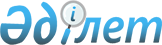 О внесении дополнения в решение от 21 января 2015 года № 1 "О внесении изменений в решение акима Шалкарского сельского округа Шалкарского района от 16 марта 2009 года № 5 "О присвоении наименования улицам"Решение акима Шалкарского сельского округа Шалкарского района Актюбинской области от 19 апреля 2015 года № 3. Зарегистрировано Департаментом юстиции Актюбинской области 12 мая 2015 года № 4324      В соответствии со статьями 35, 37 Закона Республики Казахстан от 23 января 2001 года "О местном государственном управлении и самоуправлении в Республике Казахстан, аким Шалкарского сельского округа Шалкарского района РЕШИЛ:

      1.  Внести в решение от 21 января 2015 года № 1 "О внесении изменений в решение акима Шалкарского сельского округа Шалкарского района от 16 марта 2009 года № 5 "О присвоении наименования улицам" (зарегистрированное в Реестре государственной регистрации нормативных правовых актов за № 4198, опубликованное 26 февраля 2015 года в районной газете "Шалқар") следующее дополнение:

      в абзаце втором пункта 1 после слова "решения" дополнить словами "на государственном языке"

      2.  Настоящее решение вводится в действие по истечении десяти календарных дней после дня его первого официального опубликования.


					© 2012. РГП на ПХВ «Институт законодательства и правовой информации Республики Казахстан» Министерства юстиции Республики Казахстан
				
      Аким Шалкарского сельского округа 

Н. Бисеков
